(meno, priezvisko, miesto trvalého pobytu žiadateľa)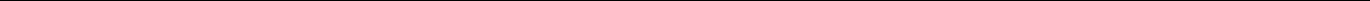 Okresný úrad Žilinaodbor všeobecnej vnútornej správyoddelenie správne, štátneho občianstva a matríkUl. Vysokoškolákov 8556/33B010 08 ŽilinaVECZmena mena alebo zmena priezviska v zmysle ust. § 6 zákona NR SR č. 300/1993 Z. z. o mene a priezvisku v znení neskorších zmien a doplnkovžiadosťMeno a priezvisko: ...........................................................................................................................Dátum a miesto narodenia: ...............................................................................................................Rodné číslo: ......................................................................................................................................Dátum a miesto uzavretia manželstva: .............................................................................................Miesto (posledného) trvalého pobytu v SR: .....................................................................................Meno alebo priezvisko, ktoré si osoba, ktorej sa žiadosť týka, zvolila: ...........................................Štátne občianstvo: .............................................................................................................................Vzťah k osobe, ktorej sa žiadosť týka: .............................................................................................Odôvodnenie žiadosti: odôvodnenie by malo byť rozsiahle a zdôvodňovať potrebnosť uvedenej zmenyVyhlasujem, že všetky údaje, ktoré som uviedol, sú pravdivé a nezamlčal som žiadnu skutočnosť, čo potvrdzujem svojím vlastnoručným podpisom a som si vedomý/á trestných následkov v prípade uvedenia nepravdivých skutočností.Súhlasím so spracovaním mojich osobných údajov v súvislosti s konaním o zmene mena alebo zmene priezviska podľa zákona NR SR č. 122/2013 Z. z. o ochrane osobných údajov v znení neskorších predpisov pri spracovaní žiadosti v rozsahu ustanovenom zákonom.V Žiline, dňa ....................................	.............................................podpisK žiadosti je potrebné predložiť originál alebo osvedčenú kópiu týchto dokladov:-občiansky preukaz osoby, ktorej sa žiadosť týka (ak ho má mať)-iný doklad totožnosti osoby-doklad o štátnom občianstve Slovenskej republiky osoby (ak ho má mať)-verejná listina alebo doklad o štátnom občianstve iného štátu (ak ide o zmenu podľa § 6 ods. 2 a 5)